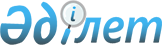 Об утверждении Положения о первооткрывателях месторождений полезных ископаемых Республики Казахстан
					
			Утративший силу
			
			
		
					Приказ и.о. Министра по инвестициям и развитию Республики Казахстан от 25 ноября 2015 года № 1096. Зарегистрирован в Министерстве юстиции Республики Казахстан 21 декабря 2015 года № 12444. Утратил силу приказом Министра по инвестициям и развитию Республики Казахстан от 11 мая 2018 года № 325 (вводится в действие с 29.06.2018)
      Сноска. Утратил силу приказом Министра по инвестициям и развитию РК от 11.05.2018 № 325 (вводится в действие с 29.06.2018).
      В соответствии с подпунктом 32-12) статьи 20 Закона Республики Казахстан от 24 июня 2010 года "О недрах и недропользовании" ПРИКАЗЫВАЮ:
      1. Утвердить прилагаемое Положение о первооткрывателях месторождений полезных ископаемых Республики Казахстан.
      2. Департаменту недропользования Министерства по инвестициям и развитию Республики Казахстан обеспечить:
      1) государственную регистрацию настоящего приказа в Министерстве юстиции Республики Казахстан;
      2) в течение десяти календарных дней после государственной регистрации настоящего приказа в Министерстве юстиции Республики Казахстан, направление его копии на официальное опубликование в периодических печатных изданиях и информационно-правовой системе "Әділет";
      3) размещение настоящего приказа на интернет-ресурсе Министерства по инвестициям и развитию Республики Казахстан и на интернет-портале государственных органов;
      4) в течение десяти рабочих дней после государственной регистрации настоящего приказа в Министерстве юстиции Республики Казахстан представление в Юридический департамент Министерства по инвестициям и развитию Республики Казахстан сведений об исполнении мероприятий, предусмотренных подпунктами 1), 2) и 3) пункта 2 настоящего приказа.
      3. Контроль за исполнением настоящего приказа возложить на курирующего вице-министра по инвестициям и развитию Республики Казахстан.
      4. Настоящий приказ вводится в действие по истечении десяти календарных дней после дня его первого официального опубликования. Положение
о первооткрывателях месторождений полезных ископаемых
Республики Казахстан
1. Общие положения
      1. Положение о первооткрывателях месторождений полезных ископаемых Республики Казахстан (далее - Положение) разработано в соответствии с подпунктом 32-12) статьи 20 Закона Республики Казахстан от 24 июня 2010 года "О недрах и недропользовании" (далее – Закон).
      2. Первооткрыватель месторождения полезных ископаемых Республики Казахстан (далее - Первооткрыватель) - лицо, открывшее неизвестное ранее месторождение, имеющее промышленную ценность, а также выявившее дополнительные запасы полезных ископаемых или новое минеральное сырье в ранее известном месторождении, значительно увеличившие его промышленную ценность.
      3. Первооткрывателями признаются физические лица, принимавшие непосредственное участие и отличившиеся в открытии и разведке месторождения:
      1) проявившие творческую инициативу и научно обосновавшие необходимость проведения геологоразведочных работ, в результате которых открыто новое месторождение, имеющее промышленную ценность;
      2) выявившие в пределах известного месторождения новые самостоятельные участки, рудные тела, пласты, горизонты, увеличивающие его запасы не менее чем в два раза по сравнению с ранее утвержденными, или новое полезное ископаемое, пригодное для промышленной эксплуатации.
      4. Лицу, признанному Первооткрывателем, присуждается диплом "Первооткрыватель месторождения Республики Казахстан" по форме согласно приложения к настоящему Положению.
      5. Вручение диплома "Первооткрыватель месторождения Республики Казахстан" не производится должностным лицам, не принимавшим личного непосредственного участия в обосновании необходимости проведения геологоразведочных работ, приведших к открытию месторождения, открытии и разведке месторождения, а осуществлявшим, в силу своих служебных обязанностей, общее руководство указанными работами. 2. Рассмотрение заявления и принятие решения о признании
физического лица Первооткрывателем месторождения полезного
ископаемого
      6. Вопросы, связанные с признанием физического лица Первооткрывателем, рассматриваются Комиссией по делам первооткрывателей месторождений полезных ископаемых (далее - Комиссия) при уполномоченном органе по изучению и использованию недр (далее - уполномоченный орган), формируемой из числа квалифицированных специалистов уполномоченного органа.
      7. При межрегиональных департаментах геологии и недропользования Комитета геологии и недропользования Министерства по инвестициям и развитию Республики Казахстан (далее - межрегиональные департаменты) создаются комиссии по делам первооткрывателей месторождений полезных ископаемых (далее - межрегиональные комиссии), состоящие из специалистов соответствующих межрегиональных департаментов.
      8. Заявление в произвольной форме физического лица об открытии месторождения полезного ископаемого, с приложенной копией документа, удостоверяющего личность заявителя, представляется в межрегиональный департамент, где регистрируется и передается на рассмотрение в межрегиональную комиссию.
      9. Межрегиональные комиссии в срок в течение десяти рабочих дней со дня поступления заявлений (в произвольной форме) рассматривают их и устанавливают:
      1) факт открытия месторождения и участие заявителя (заявителей) в открытии месторождения;
      2) промышленную ценность, степень и полноту изученности месторождения, возможность рентабельной его разработки или целесообразность дополнительного изучения.
      10. В тех случаях, когда необходимо проведение дополнительного изучения или проверки материалов, изложенных в заявлении, срок рассмотрения продлевается не более чем на двадцать рабочих дней, о чем сообщается заявителю в течение двух рабочих дней с момента продления срока рассмотрения.
      11. Межрегиональные комиссии после рассмотрения заявлений направляют в уполномоченный орган заключение в произвольной форме с приложением материалов и обоснованием признания, либо отказа в признании заявителя Первооткрывателем.
      12. Заседания Комиссии проводятся в течение месяца, с момента получения от межрегиональных комиссий заключения в произвольной форме по результатам рассмотрения заявления физического лица об открытии месторождения полезного ископаемого, но не реже одного раза в год.
      13. Решение о признании заявителя Первооткрывателем, либо отказе в признании его Первооткрывателем, принимается на основании рекомендации Комиссии, которая оформляется протоколом. Решение утверждается первым руководителем уполномоченного органа в течение семи рабочих дней со дня поступления рекомендации Комиссии.
      14. Заявителю отказывается в признании его Первооткрывателем в случаях:
      1) предоставления им о себе заведомо ложных сведений;
      2) несоответствия требованиям, предусмотренным в пункте 3 настоящего Положения.
      Форма       Диплом
"Қазақстан Республикасының кен орнын алғаш ашушы"
(Первооткрыватель месторождения Республики Казахстан)
      Лицевая сторона:
      Внутренняя сторона:
					© 2012. РГП на ПХВ «Институт законодательства и правовой информации Республики Казахстан» Министерства юстиции Республики Казахстан
				
Исполняющий обязанности
Министра по инвестициям
и развитию Республики Казахстан
А. РауУтверждено
приказом исполняющего обязанности
Министра по инвестициям и развитию
Республики Казахстан
от 25 ноября 2015 года № 1096Приложение
к Положению о первооткрывателях
месторождений полезных ископаемых
Республики Казахстан
Диплом
____________________________
(органның атауы)
№ ____
"Қазақстан Республикасының кен
орнын алғаш ашушы"
(Первооткрыватель месторождения
Республики Казахстан)"
______________________________
(тегі)
______________________________
(аты)
______________________________
(әкесінің аты)
Берілді _____________________
(күні, бұйрықтың №)
Бірінші басшысы _______________
(қолы)
М.О.
_____________________________
(наименование органа)
Диплом № ____
"Қазақстан Республикасының кен
орнын алғаш ашушы"
(Первооткрыватель месторождения
Республики Казахстан)
______________________________
(фамилия)
______________________________
(имя)
______________________________
(отчество)
Выдано ________________________
(дата, № приказа)
Первый руководитель ____________
(подпись)
М.П.